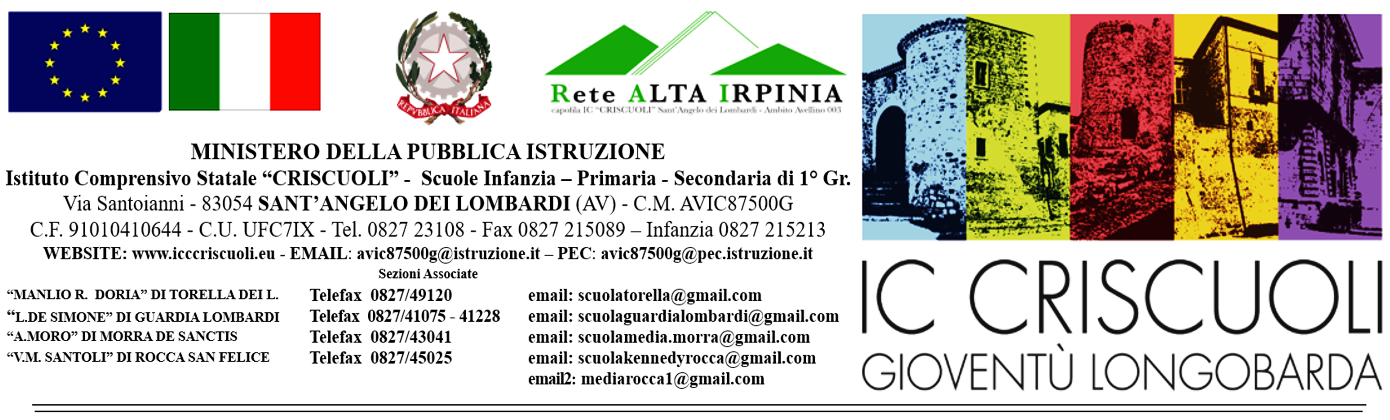 Istituto Comprensivo “Criscuoli”Scuola Secondaria I gradoPlesso di ________________Documento del Consiglio di ClasseRelazione Finale ConcordataClasse III Sez. _________Docente Coordinatore                                                            Prof.______________Anno Scolastico ______________Relazione finale concordata dal Consiglio della Classe  III  sezione _____             A.S. _______BREVE PROFILO IN USCITA DELLA CLASSE IN RELAZIONE ALL’AMBITO RELAZIONALE E COMPORTAMENTALE______________________________________________________________________________________________________________________________________________________________________________________________________________________________________________________________________________________________________________________________________________________________________________________________________________________________________________________________________________________________________________________________________________________________________________________________________________________________________________________________________________________________________________________________________________________________________________________________________________________________________________________________________________________Pertanto, nel complesso, il rapporto con gli alunni può essere descritto come:  armonioso;       collaborativo;        accettabile;       formale,       difficile;       conflittuale    …..… ed il generale comportamento valutato come:  scorretto;   vivace e non responsabile;   vivace ma responsabile;   disciplinato,   corretto;   corretto e responsabileOSSERVAZIONI FINALI……………………………………………………………………………………………………………………………………………………………………………………………………………………………………………………………………………………………………………………………………………………………………………………………………………………………………………………………………………………………………………………………………………………………………………………………………………………………………………………………………………………………………………………………I programmi relativi a ciascuna disciplina sono stati svolti interamente/parzialmente nei modi e nei tempi previsti e risultano assimilati, sia pure in maniera diversa, da quasi tutti gli alunni (vedi relazioni finali delle singole discipline allegate alla presente).METODI, STRATEGIE E STRUMENTI UTILIZZATI:Il lavoro è stato organizzato tenendo conto della fisionomia della classe, delle esperienze pregresse della maggioranza, dei singoli e delle dinamiche relazionali dei gruppi. Il cammino di apprendimento ha avuto come punto di partenza e riferimento costante l’esperienza vissuta dai ragazzi. Le lezioni hanno promosso il confronto e lo scambio di opinioni tra alunni e insegnanti, caratterizzando il percorso di apprendimento secondo la significatività dei contenuti nei confronti dell’allievo, la valorizzazione dei suoi interessi, la soddisfazione dei suoi bisogni e mediante uno sviluppo progressivo di concetti, capacità ed acquisizione dei codici comportamentali. I metodi, i mezzi e gli strumenti utilizzati sono stati:VERIFICALa verifica, oltre a controllare l’apprendimento degli alunni e la validità della progettazione, nella scelta degli strumenti, ha tenuto conto di una distribuzione delle prove secondo una scansione lineare dell’anno, graduandole in coerenza al piano programmatico.VALUTAZIONEI termini per la valutazione sono scaturiti, come da programmazione concordata, attraverso interrogazioni, dialoghi, compiti scritti, relazioni, risoluzione dei problemi, rappresentazioni grafiche.La valutazione formativa è stata effettuata durante i processi di apprendimento e, quindi, durante lo svolgimento delle unità di apprendimento, per accertare le abilità e le conoscenze conseguite e per controllare la validità degli strumenti impiegati.La valutazione sommativa è avvenuta attraverso le “misurazioni” effettuate al termine delle varie verifiche, tenendo conto della situazione di partenza, degli obiettivi trasversali programmati, della situazione familiare e dell’ambiente socioculturale di provenienza, dei progressi realizzati nelle aree disciplinari, nella socializzazione, nella disponibilità ad operare in gruppo, nella capacità di autodisciplina, nel metodo di lavoro, nella maturità espressa. Gli alunni sono stati impegnati, nel corso dell’ultimo mese in un’interrogazione finale riguardante contemporaneamente tutte le materie dell’area umanistica (Italiano, Storia, educazione Civica e Geografia) e scientifico-tecnologica, con lo scopo di valutare il conseguimento di un orizzonte culturale d’insieme e nel contempo  la capacità di operare collegamenti interdisciplinari. Per  l’ a.s. 2019/20, come da O.M. n. 9 e n. 11 del 16 maggio 2020, l’esame di Stato conclusivo del primo ciclo di istruzione:coincide con  la valutazione finale da parte del Consiglio di Classe;non è prevista la costituzione di una Commissione e di sottocommissioni;non è prevista l’attribuzione del voto di ammissione:gli allievi predispongono, inviano e presentano oralmente al Consiglio di classe un proprio elaborato e non si svolgono le prove scritte ed il colloquio orale come previsti dal D. lgs. 62/2017 e dal D.M. 741/2017.Ciascun allievo: • trasmette al Consiglio di classe, in modalità telematica o in altra modalità preventivamente concordata, il proprio elaborato; • lo presenta oralmente, in modalità telematica, davanti ai docenti del Consiglio di classe. La tematica dell’elaborato: • viene condivisa dall’alunno con i docenti della classe e assegnata dal Consiglio di classe; • viene individuata per ciascun alunno tenendo conto delle caratteristiche personali e dei livelli di competenza raggiunti; • consente l’impiego di conoscenze, abilità e competenze acquisite sia nell’ambito del percorso di studi, sia in contesti di vita personale, in una logica trasversale d’integrazione tra discipline.L’elaborato può avere le seguenti tipologie: testo scritto, presentazione anche multimediale, mappa o insieme di mappe, filmato, produzione artistica o tecnico-pratica o strumentale per gli alunni frequentanti i percorsi a indirizzo musicale.La presentazione si svolge entro la data dello scrutinio finale e comunque non oltre il 30 giugno, sulla base del calendario stabilito dal Dirigente scolastico, sentiti i Consigli di classe.Relativamente all’espletamento della presentazione degli elaborati esposti dagli alunni in modalità telematica sono  stabiliti i seguenti criteri:Il colloquio riguarderà interamente l’esposizione/presentazione dell’elaborato predisposto dall’alunno;Il colloquio si estenderà, senza  forzature, alla trattazione integrata di più discipline, secondo l’organizzazione proposta dall’alunno, sulle  previsioni dell’art. 5 comma 2 dell’ordinanza ministeriale;Il colloquio mirerà ad accertare:l’ originalità, la capacità critica e lo sviluppo  dei collegamenti interdisciplinari;la sicurezza, la dimestichezza e l’ autocontrollo dimostrati durante l’esposizione, anche in riferimento all’uso degli strumenti digitali adoperati per la presentazione;la padronanza dei vari linguaggi disciplinari specifici, la proprietà lessicale, la chiarezza e la linearità nell’esposizione. Il Consiglio di classe nella medesima giornata dell’esposizione, prendendo in esame l’elaborato consegnato dallo studente avrà cura di verificarne:la coerenza dei contenuti  rispetto alla tematica assegnata,lo sviluppo e la correttezza formale dell’elaborato (ortografia, morfologia e sintassi).Il Consiglio di Classe tenendo conto di tutti questi elementi,  valuta con votazione in decimi l’elaborato di ogni allievo, anche in riferimento alla presentazione, sulla base della griglia di valutazione predisposta appositamente (allegato 1), parte integrante e costitutiva, del  “Documento di valutazione esami del I Ciclo”,  approvato durante il Collegio Docenti del 18 Maggio 2020..Casi particolari: alunni assenti alla presentazioneIl DS, sentito il Consiglio di classe, prevede ove possibile lo svolgimento della presentazione in data successiva e, comunque, entro la data di svolgimento dello scrutinio finale della classe. In caso di impossibilità a svolgere la presentazione orale entro i termini previsti, il Consiglio di classe procede comunque alla valutazione dell’elaborato inviato dall’alunno.La valutazione finale terrà conto:A. Valutazione degli apprendimenti, in sede di scrutinio finale, sulla base dell’attività didattica effettivamente svolta, in presenza e a distanza. Le valutazioni conseguite nelle singole discipline sono riportate nel verbale di scrutinio e nel documento di valutazione finale. B. Attribuzione della valutazione finale in decimi sulla base delle valutazioni ottenute nelle singole discipline al termine dell’ultimo anno, valutazione dell’elaborato e della sua presentazione orale, nonché del percorso scolastico triennale.• L’alunno consegue il diploma conclusivo del I ciclo di istruzione con una valutazione finale di almeno 6/10. • La valutazione finale espressa con la votazione di 10/10 può essere accompagnata dalla lode con deliberazione all’unanimità del Consiglio di classe, in relazione alle valutazioni conseguite nel percorso scolastico del triennio.• Gli esiti della valutazione finale sono resi pubblici mediante affissione all’albo della scuola.Certificazione delle competenzeIl Consiglio di classe redige anche la certificazione delle competenze, ai sensi del D.M. 742/2017, per gli alunni che conseguono il diploma conclusivo del primo ciclo di istruzione, in sede di scrutinio finale.APPENDICE ALLE RELAZIONI COORDINATA  FINALERELATIVA ALLE ATTIVITA’ SVOLTE IN DAD A.S. 2019/2020Classe____________Infanzia/Primaria/Sec I gr. (sottolineare il settore formativo  di riferimento) Plesso di_____________________________________________Docente____________________Disciplina/e____________________________La presente relazione approvata all’unanimità viene sottoscritta da tutti i componenti del Consiglio di Classe.COMPOSIZIONE DELLA CLASSE AL TERMINE DELL’ANNO SCOLASTICOCOMPOSIZIONE DELLA CLASSE AL TERMINE DELL’ANNO SCOLASTICOCOMPOSIZIONE DELLA CLASSE AL TERMINE DELL’ANNO SCOLASTICOCOMPOSIZIONE DELLA CLASSE AL TERMINE DELL’ANNO SCOLASTICOCOMPOSIZIONE DELLA CLASSE AL TERMINE DELL’ANNO SCOLASTICOCOMPOSIZIONE DELLA CLASSE AL TERMINE DELL’ANNO SCOLASTICOAlunni: Alunni: Maschi: Femmine: Femmine: Diversamente abili: DSA:BES:Ritirati o trasferiti nel corso dell’anno:Ritirati o trasferiti nel corso dell’anno:Ritirati o trasferiti nel corso dell’anno:Sopraggiunti da altre scuole: Sopraggiunti da altre scuole: Sopraggiunti da altre scuole: SITUAZIONE DELLA CLASSE RISPETTO ALLA SITUAZIONE DI PARTENZASITUAZIONE DELLA CLASSE RISPETTO ALLA SITUAZIONE DI PARTENZASITUAZIONE DELLA CLASSE RISPETTO ALLA SITUAZIONE DI PARTENZASITUAZIONE DELLA CLASSE RISPETTO ALLA SITUAZIONE DI PARTENZASITUAZIONE DELLA CLASSE RISPETTO ALLA SITUAZIONE DI PARTENZASITUAZIONE DELLA CLASSE RISPETTO ALLA SITUAZIONE DI PARTENZA                                          TIPOLOGIA                                          TIPOLOGIA                                          TIPOLOGIA                                          TIPOLOGIALIVELLOLIVELLOtranquilla                                                                 motivata  motivata  motivata  ottimaleottimalevivace                                                       poco motivata         poco motivata         poco motivata         soddisfacentesoddisfacentecollaborativa                                                   problematica    problematica    problematica    adeguatoadeguatopoco collaborativa                                    altroaltroaltroaccettabile/modesto/parzialeaccettabile/modesto/parzialeDESCRIZIONE SINTETICA DELLA SITUAZIONE DELLA CLASSE RISPETTO ALLA SITUAZIONE DI PARTENZA (CONOSCENZE E ABILITA’, ATTENZIONE, PARTECIPAZIONE, METODO DI LAVORO, IMPEGNO)_______________________________________________________________________________________________________________________________________________________________________________________________________________________________________________________________________________________________________________DESCRIZIONE SINTETICA DELLA SITUAZIONE DELLA CLASSE RISPETTO ALLA SITUAZIONE DI PARTENZA (CONOSCENZE E ABILITA’, ATTENZIONE, PARTECIPAZIONE, METODO DI LAVORO, IMPEGNO)_______________________________________________________________________________________________________________________________________________________________________________________________________________________________________________________________________________________________________________DESCRIZIONE SINTETICA DELLA SITUAZIONE DELLA CLASSE RISPETTO ALLA SITUAZIONE DI PARTENZA (CONOSCENZE E ABILITA’, ATTENZIONE, PARTECIPAZIONE, METODO DI LAVORO, IMPEGNO)_______________________________________________________________________________________________________________________________________________________________________________________________________________________________________________________________________________________________________________DESCRIZIONE SINTETICA DELLA SITUAZIONE DELLA CLASSE RISPETTO ALLA SITUAZIONE DI PARTENZA (CONOSCENZE E ABILITA’, ATTENZIONE, PARTECIPAZIONE, METODO DI LAVORO, IMPEGNO)_______________________________________________________________________________________________________________________________________________________________________________________________________________________________________________________________________________________________________________DESCRIZIONE SINTETICA DELLA SITUAZIONE DELLA CLASSE RISPETTO ALLA SITUAZIONE DI PARTENZA (CONOSCENZE E ABILITA’, ATTENZIONE, PARTECIPAZIONE, METODO DI LAVORO, IMPEGNO)_______________________________________________________________________________________________________________________________________________________________________________________________________________________________________________________________________________________________________________DESCRIZIONE SINTETICA DELLA SITUAZIONE DELLA CLASSE RISPETTO ALLA SITUAZIONE DI PARTENZA (CONOSCENZE E ABILITA’, ATTENZIONE, PARTECIPAZIONE, METODO DI LAVORO, IMPEGNO)_______________________________________________________________________________________________________________________________________________________________________________________________________________________________________________________________________________________________________________I RAPPORTI CON LE FAMIGLIE SONO STATII RAPPORTI CON LE FAMIGLIE SONO STATI         frequenti           saltuari;          inesistenti;          svolti soltanto durante i colloqui programmati;          svolti attraverso comunicazioni e/o convocazioni in casi particolari E DI TIPO: armonioso;         collaborativo; accettabile;         formale; difficile;               conflittuale.SITUAZIONE IN USCITA DELLA CLASSEalla fine dell’anno scolastico la classe si presenta suddivisa secondo i seguenti gruppi di livello:SITUAZIONE IN USCITA DELLA CLASSEalla fine dell’anno scolastico la classe si presenta suddivisa secondo i seguenti gruppi di livello:SITUAZIONE IN USCITA DELLA CLASSEalla fine dell’anno scolastico la classe si presenta suddivisa secondo i seguenti gruppi di livello:SITUAZIONE IN USCITA DELLA CLASSEalla fine dell’anno scolastico la classe si presenta suddivisa secondo i seguenti gruppi di livello:SITUAZIONE IN USCITA DELLA CLASSEalla fine dell’anno scolastico la classe si presenta suddivisa secondo i seguenti gruppi di livello:1ª Fascia: 2ª Fascia:3ª Fascia: 4ª Fascia:(Livello A- Avanzato)Alunni che hanno conseguito gli obiettivi programmati in modo ottimale. *(Livello B- Intermedio)Alunni che hanno conseguito gli obiettivi programmati in modo soddisfacente. *(Livello C - Base)Alunni che hanno conseguito gli obiettivi programmati in modo adeguato. *(Livello D - Iniziale)Alunni che hanno conseguito gli obiettivi programmati in modo accettabile/modesto/parziale.*Altri casi previsti dalla normativa.1122334455667788Note: *Livello A - Avanzato Voto 9/10              *Livello C - Base Voto 7*Livello B - Intermedio Voto 8                                                                                          *Livello D - Iniziale Voto 6/5UNITA’ DI APPRENDIMENTO DISCIPLINARI:UNITA’ DI APPRENDIMENTO DISCIPLINARI:Per quanto riguarda il titolo delle unità di apprendimento, relative alle singole discipline effettivamente realizzate nel corso dell’anno, si fa riferimento alle relazioni finali dei singoli docentiPer quanto riguarda il titolo delle unità di apprendimento, relative alle singole discipline effettivamente realizzate nel corso dell’anno, si fa riferimento alle relazioni finali dei singoli docentiULTERIORI ATTIVITA’ DIDATTICO-EDUCATIVE CURRICULARI E TRASVERSALI POSTE IN ESSERE DAL CONSIGLIO DI CLASSE DURANTE L’ANNO SCOLASTICOULTERIORI ATTIVITA’ DIDATTICO-EDUCATIVE CURRICULARI E TRASVERSALI POSTE IN ESSERE DAL CONSIGLIO DI CLASSE DURANTE L’ANNO SCOLASTICOAccoglienzaRecupero e potenziamentoContinuità educativaOrientamento formativoLettura e studio del territorio localeEducazione alla convivenza civileEducazione alla cittadinanzaEducazione ambientaleEducazione alla saluteEducazione alimentareEducazione all’affettivitàEducazione stradaleEducazione alla legalitàConcorsi scolasticiIntegrazione e sostegno alunni diversamente abiliIntegrazione alunni a rischio disagioAttività alternative all’IRC____________________________________________________________________________________________________________ATTIVITA’ DIDATTICHE INTEGRATIVE A CUI HANNO PARTECIPATO GRUPPI O SINGOLI ALUNNIATTIVITA’ DIDATTICHE INTEGRATIVE A CUI HANNO PARTECIPATO GRUPPI O SINGOLI ALUNNIATTIVITA’ DIDATTICHE INTEGRATIVE A CUI HANNO PARTECIPATO GRUPPI O SINGOLI ALUNNIPartecipazione a spettacoli.Gemellaggi/Eventi tematici. Attività sportiva (pallavolo, palla a mano, nuoto, atletica, ecc.).Iniziative Attività per alunni diversamente abili_______________________Altro_________________INDICAZIONE DEI PROGETTI EXTRACURRICULARI A CUI HANNO PARTECIPATO GRUPPI O SINGOLI ALUNNIINDICAZIONE DEI PROGETTI EXTRACURRICULARI A CUI HANNO PARTECIPATO GRUPPI O SINGOLI ALUNNIINDICAZIONE DEI PROGETTI EXTRACURRICULARI A CUI HANNO PARTECIPATO GRUPPI O SINGOLI ALUNNI1234VISITE GUIDATE (mezza giornata) EFFETTUATEVISITE GUIDATE (mezza giornata) EFFETTUATEVISITE GUIDATE (intera giornata) EFFETTUATESTRATEGIE ED INTERVENTI POSTI IN ESSERE PER IL POTENZIAMENTO, IL RAFFORZAMENTO IL RECUPERO ED IL SOSTEGNOSTRATEGIE ED INTERVENTI POSTI IN ESSERE PER IL POTENZIAMENTO, IL RAFFORZAMENTO IL RECUPERO ED IL SOSTEGNOGruppi di livello                 STRATEGIE UTILIZZATE (segnare con la x)POTENZIAMENTO/ARRICCHIMENTOlettura ed analisi più approfondita di testi specificiapprofondimento e rielaborazione dei contenuti disciplinariricerche e altre attività laboratorialivalorizzazione di interessi extrascolastici positiviAltro____________________________________________________POTENZIAMENTO/ARRICCHIMENTOPertanto gli interventi di potenziamento posti in essere sono risultati:       □  molto efficaci   □  abbastanza efficaci    □  parzialmente efficaci    □  non efficaci rafforZAMENTOindividuazione dei concetti chiave e successiva schematizzazioneesercitazioni guidate finalizzate ad un controllo autonomo del lavoro svoltocontrollo sistematico del lavoro svoltorielaborazione di contenuti disciplinariesercitazioni per l’uso corretto delle regole e dei concettiAltro ________________________________________________rafforZAMENTOPertanto gli interventi di rafforzamento posti in essere sono risultati: □  molto efficaci  □  abbastanza efficaci    □  parzialmente efficaci    □  non efficaciRecupero lavori differenziati per singoli alunni e/o gruppiesercizi di lettura e tecnica di comprensioneesposizione guidata di semplici contenuti disciplinaricoinvolgimento in tutte le attività programmateattribuzione di compiti di difficoltà crescente in vista dell’acquisizione dei contenuti adeguatiAltro ________________________________________________Recupero Pertanto gli interventi di recupero posti in essere sono risultati:□  molto efficaci  □  abbastanza efficaci    □  parzialmente efficaci    □  non efficacisostegnolavori di gruppoattribuzione incarichi da svolgere insieme ai compagni in vista di una progressiva autonomiaesercizi di schematizzazione e di riorganizzazione logica dei contenutiacquisizione di atteggiamenti comportamentali autonomiAltri _________________________________________________sostegnoPertanto gli interventi di sostegno posti in essere sono risultati:□  molto efficaci  □  abbastanza efficaci    □  parzialmente efficaci    □  non efficaciATTIVITA’, PROGETTI ED ESPERIENZE SIGNIFICATIVE  PER IL RAGGIUNGIMENTO DELLE COMPETENZE CURRICOLARI IN RELAZIONE ALLE COMPETENZE CHIAVE In relazione  alle competenze in chiave europea, all’interno delle suddette unità di apprendimento disciplinari/multidisciplinari sono state svolte le seguenti attività (compiti significativi e/o autentici. progetti, laboratori…)descriverli sommariamente ALL’INTERNO DELLE CASELLE SOTTOSTANTI I TITOLI ED UNA BREVE SINTESI DELLE ATTIVITA’ SVOLTEEsempio: Arte IL PATRIMONIO ARTISTICO DEL NOSTRO TERRITORIIO. Gli alunni hanno avuto la possibilità di  approfondire la conoscenza del patrimonio artistico e culturale del proprio comune attraverso esperienze di studio e di visita al territorio……..Italiano:Storia e Geografia, Cittadinanza  e  Costituzione:Inglese:Francese/Spagnolo:Matematica e Scienze:Arte e Immagine:Musica:Tecnologia:Scienze motorie:Religione:Attività alternativa all’IRC:Strumento:                                     Metodi          Mezzi e strumentiMetodo induttivo                                        Metodo deduttivoMetodo scientifico                                     Didattica laboratorialeDidattica a distanzaLezione frontaleLezione interattivaRicerca individuale e/o di gruppoLavoro per gruppi di livelloVideolezioniALTRE METODOLOGIE:Brainstorming                         Cooperative learning;                     Discussione con intervento a riflesso; Role playProblem solvingRicerca - azioneLibri di testoSchede predisposte dall’insegnanteTesti didattici di supportoRiviste e giornaliCartelloniComputer,  software didattici e multimediali, InternetUscite sul territorio e/o visite guidateGiochi didattici_____________________________ALTRI SUSSIDI UTILIZZATI:______________________________   ______________________________LE MODALITA’ DI VERIFICA SONO STATE:LE MODALITA’ DI VERIFICA SONO STATE:SCRITTAORALEComponimenti, relazioni, sintesiGrafici e tabelleProve a domanda aperta e risposta apertaProve a domanda aperta e risposta chiusaQuestionari a scelta multiplaTesti di completamentoProve strutturateEsercitazioni grafico pittoricheLibere espressioni di creativitàElaborati, saggi, componimentiRelazione su attività svolteInterrogazioniInterventi in discussioniDialogoConversazioni spontanee e guidate su argomenti di studio e nonALTRI TIPI DI PROVE UTILIZZATE:______________________________________________________________________________Data effettiva  di avvio della DaD:  Data effettiva  di avvio della DaD:  Data effettiva  di avvio della DaD:  Descrizione della fase iniziale: esplicitazione delle modalità operative e degli strumenti impiegati (le piattaforme e gli strumenti, i canali di comunicazione utilizzati dal docente nella primissima fase  - WhatsApp, Skype, e-mail, aule virtuali del RE, Google Suite for Education, Moodle, WeChat, Weschool, Office 365, CISCO WebEx, Twitch, Telegram, Edmodo, Zoom, etc.), le modalità di accesso  iniziali da parte della classe e la prima interazione con gli alunni, descrivendo analiticamente le eventuali difficoltà riscontrate.Descrizione della fase iniziale: esplicitazione delle modalità operative e degli strumenti impiegati (le piattaforme e gli strumenti, i canali di comunicazione utilizzati dal docente nella primissima fase  - WhatsApp, Skype, e-mail, aule virtuali del RE, Google Suite for Education, Moodle, WeChat, Weschool, Office 365, CISCO WebEx, Twitch, Telegram, Edmodo, Zoom, etc.), le modalità di accesso  iniziali da parte della classe e la prima interazione con gli alunni, descrivendo analiticamente le eventuali difficoltà riscontrate.Descrizione della fase iniziale: esplicitazione delle modalità operative e degli strumenti impiegati (le piattaforme e gli strumenti, i canali di comunicazione utilizzati dal docente nella primissima fase  - WhatsApp, Skype, e-mail, aule virtuali del RE, Google Suite for Education, Moodle, WeChat, Weschool, Office 365, CISCO WebEx, Twitch, Telegram, Edmodo, Zoom, etc.), le modalità di accesso  iniziali da parte della classe e la prima interazione con gli alunni, descrivendo analiticamente le eventuali difficoltà riscontrate.Data effettiva di messa a regime della DaD:  ___/___/_____Data effettiva di messa a regime della DaD:  ___/___/_____Data effettiva di messa a regime della DaD:  ___/___/_____Descrizione della fase di messa a regime della DaD: esplicitazione delle modalità operative e degli strumenti impiegati, le modalità di accesso da parte della classe e l’interazione con gli alunni nella fase a regime, descrivendo analiticamente le eventuali difficoltà non risolte.Descrizione della fase di messa a regime della DaD: esplicitazione delle modalità operative e degli strumenti impiegati, le modalità di accesso da parte della classe e l’interazione con gli alunni nella fase a regime, descrivendo analiticamente le eventuali difficoltà non risolte.Descrizione della fase di messa a regime della DaD: esplicitazione delle modalità operative e degli strumenti impiegati, le modalità di accesso da parte della classe e l’interazione con gli alunni nella fase a regime, descrivendo analiticamente le eventuali difficoltà non risolte.Forme di personalizzazione della didattica riservata agli allievi DSA e BES certificati e non certificati: il docente indichi le operazioni integrative e di modifica del  PDP effettuate per l’attivazione della DaD e esponga le difficoltà eventualmente incontrate ed i risultati raggiunti.Forme di personalizzazione della didattica riservata agli allievi DSA e BES certificati e non certificati: il docente indichi le operazioni integrative e di modifica del  PDP effettuate per l’attivazione della DaD e esponga le difficoltà eventualmente incontrate ed i risultati raggiunti.Forme di personalizzazione della didattica riservata agli allievi DSA e BES certificati e non certificati: il docente indichi le operazioni integrative e di modifica del  PDP effettuate per l’attivazione della DaD e esponga le difficoltà eventualmente incontrate ed i risultati raggiunti.Se si  opera in una classe con alunno con disabilità, si indichino le operazioni integrative e di modifica del  PEI effettuate in collaborazione con l’insegnante di sostegno per l’attivazione della DaD e con quali difficoltà/risultati:Se si  opera in una classe con alunno con disabilità, si indichino le operazioni integrative e di modifica del  PEI effettuate in collaborazione con l’insegnante di sostegno per l’attivazione della DaD e con quali difficoltà/risultati:Se si  opera in una classe con alunno con disabilità, si indichino le operazioni integrative e di modifica del  PEI effettuate in collaborazione con l’insegnante di sostegno per l’attivazione della DaD e con quali difficoltà/risultati:Interazione con le famiglie durante la parentesi DaD: il docente indichi le modalità e la frequenza dell’interazione con le famiglie dei propri alunni ed esprima il proprio parere rispetto al grado di soddisfazione riscontrato.Interazione con le famiglie durante la parentesi DaD: il docente indichi le modalità e la frequenza dell’interazione con le famiglie dei propri alunni ed esprima il proprio parere rispetto al grado di soddisfazione riscontrato.Interazione con le famiglie durante la parentesi DaD: il docente indichi le modalità e la frequenza dell’interazione con le famiglie dei propri alunni ed esprima il proprio parere rispetto al grado di soddisfazione riscontrato.Interazione con i colleghi e con la Scuola: il docente indichi le modalità e la frequenza dell’interazione con i colleghi ai fini della riprogrammazione/riorganizzazione delle attività in DaD.Interazione con i colleghi e con la Scuola: il docente indichi le modalità e la frequenza dell’interazione con i colleghi ai fini della riprogrammazione/riorganizzazione delle attività in DaD.Interazione con i colleghi e con la Scuola: il docente indichi le modalità e la frequenza dell’interazione con i colleghi ai fini della riprogrammazione/riorganizzazione delle attività in DaD.Per la valutazione si è tenuto conto dei seguenti criteri desunti dalla griglia deliberata dal Collegio docenti: l’atteggiamento dell’alunno, la frequenza la puntualità e l’autonomia palesata nell’interazione, l’accesso agli strumenti multimediali, il rispetto delle consegne, lo spirito collaborativo dimostrato, all’interno di un’ottica di valutazione formativa e non tradizionalmente intesa come disamina delle verifiche assegnate. Il docente indichi le altre modalità di valutazione adoperate:Per la valutazione si è tenuto conto dei seguenti criteri desunti dalla griglia deliberata dal Collegio docenti: l’atteggiamento dell’alunno, la frequenza la puntualità e l’autonomia palesata nell’interazione, l’accesso agli strumenti multimediali, il rispetto delle consegne, lo spirito collaborativo dimostrato, all’interno di un’ottica di valutazione formativa e non tradizionalmente intesa come disamina delle verifiche assegnate. Il docente indichi le altre modalità di valutazione adoperate:Per la valutazione si è tenuto conto dei seguenti criteri desunti dalla griglia deliberata dal Collegio docenti: l’atteggiamento dell’alunno, la frequenza la puntualità e l’autonomia palesata nell’interazione, l’accesso agli strumenti multimediali, il rispetto delle consegne, lo spirito collaborativo dimostrato, all’interno di un’ottica di valutazione formativa e non tradizionalmente intesa come disamina delle verifiche assegnate. Il docente indichi le altre modalità di valutazione adoperate:Alunni ammessi alla classe successiva in presenza  di votazioni inferiori a sei decimi o comunque di livelli di apprendimento non adeguatamente consolidati (indicare i nomi e le discipline con lacune):Alunni ammessi alla classe successiva in presenza  di votazioni inferiori a sei decimi o comunque di livelli di apprendimento non adeguatamente consolidati (indicare i nomi e le discipline con lacune):Alunni ammessi alla classe successiva in presenza  di votazioni inferiori a sei decimi o comunque di livelli di apprendimento non adeguatamente consolidati (indicare i nomi e le discipline con lacune): COGNOME E NOME - ES. Aleppo Giovanni (matematica) oppure (italiano, storia e geografia)________     ________________________________ COGNOME E NOME - ES. Aleppo Giovanni (matematica) oppure (italiano, storia e geografia)________     ________________________________ COGNOME E NOME - ES. Aleppo Giovanni (matematica) oppure (italiano, storia e geografia)________     ________________________________A beneficio degli alunni suindicati ammessi alla classe successiva in presenza  di votazioni inferiori a sei decimi o comunque di livelli di apprendimento non adeguatamente consolidati, il docente propone al consiglio di classe di integrare il piano di apprendimento individualizzato, per come richiamato nell’ all’articolo 6 dell’  ordinanza n. 11 MIUR del 16 maggio 2020.   Indicare di seguito per ciascuna disciplina e per ciascuno dei suindicati alunni, gli obiettivi di apprendimento da conseguire o da consolidare nonché le specifiche strategie per il raggiungimento dei relativi livelli di apprendimento:A beneficio degli alunni suindicati ammessi alla classe successiva in presenza  di votazioni inferiori a sei decimi o comunque di livelli di apprendimento non adeguatamente consolidati, il docente propone al consiglio di classe di integrare il piano di apprendimento individualizzato, per come richiamato nell’ all’articolo 6 dell’  ordinanza n. 11 MIUR del 16 maggio 2020.   Indicare di seguito per ciascuna disciplina e per ciascuno dei suindicati alunni, gli obiettivi di apprendimento da conseguire o da consolidare nonché le specifiche strategie per il raggiungimento dei relativi livelli di apprendimento:A beneficio degli alunni suindicati ammessi alla classe successiva in presenza  di votazioni inferiori a sei decimi o comunque di livelli di apprendimento non adeguatamente consolidati, il docente propone al consiglio di classe di integrare il piano di apprendimento individualizzato, per come richiamato nell’ all’articolo 6 dell’  ordinanza n. 11 MIUR del 16 maggio 2020.   Indicare di seguito per ciascuna disciplina e per ciascuno dei suindicati alunni, gli obiettivi di apprendimento da conseguire o da consolidare nonché le specifiche strategie per il raggiungimento dei relativi livelli di apprendimento:Nominativo alunno per cui si è ricorsi alla redazione di un  Piano IndividualizzatoObiettivi di apprendimento disciplinari da conseguire o da consolidareStrategie da adoperare:Il Docente documenti gli esiti della Dad, alla luce degli adattamenti adoperati (da esplicitarsi), in riferimento a quanto inizialmente programmato - UA e Coordinata:Il Docente documenti gli esiti della Dad, alla luce degli adattamenti adoperati (da esplicitarsi), in riferimento a quanto inizialmente programmato - UA e Coordinata:Il Docente documenti gli esiti della Dad, alla luce degli adattamenti adoperati (da esplicitarsi), in riferimento a quanto inizialmente programmato - UA e Coordinata:Si ritiene di essere riusciti a finalizzare ugualmente nella fase di DaD le attività programmate inizialmente? Si ritiene di essere riusciti a finalizzare ugualmente nella fase di DaD le attività programmate inizialmente? Si ritiene di essere riusciti a finalizzare ugualmente nella fase di DaD le attività programmate inizialmente?  SI  Dichiaro che non si evincono per nessun alunno della classe le condizioni  previste nell’ articolo 6 della succitata ordinanza Miur n. 11 del 16 maggio 2020, essendo la DaD stata adeguatamente finalizzata al completamento di quanto programmato, per cui non vi è la necessità di ricorrere alla redazione di alcun  Piano di apprendimento individualizzato aggiuntivo né di un  Piano di integrazione degli apprendimenti. SI  Dichiaro che non si evincono per nessun alunno della classe le condizioni  previste nell’ articolo 6 della succitata ordinanza Miur n. 11 del 16 maggio 2020, essendo la DaD stata adeguatamente finalizzata al completamento di quanto programmato, per cui non vi è la necessità di ricorrere alla redazione di alcun  Piano di apprendimento individualizzato aggiuntivo né di un  Piano di integrazione degli apprendimenti. SI  Dichiaro che non si evincono per nessun alunno della classe le condizioni  previste nell’ articolo 6 della succitata ordinanza Miur n. 11 del 16 maggio 2020, essendo la DaD stata adeguatamente finalizzata al completamento di quanto programmato, per cui non vi è la necessità di ricorrere alla redazione di alcun  Piano di apprendimento individualizzato aggiuntivo né di un  Piano di integrazione degli apprendimenti. NO Nel caso in cui non si sia riusciti a conseguire  durante la DaD gli obiettivi didattico-educativi inizialmente previsti  in sede di   Consiglio di classe dovrà essere elaborata  la redazione di  un documento  unitario integrativo degli apprendimenti contenente  una nuova progettazione con l’individuazione delle attività didattiche eventualmente non svolte rispetto alle progettazioni di inizio anno e i correlati obiettivi di apprendimento. All’interno di questo Piano integrativo indica quali sono per la tua disciplina le attività didattiche non interamente volte  con gli  obiettivi correlati: NO Nel caso in cui non si sia riusciti a conseguire  durante la DaD gli obiettivi didattico-educativi inizialmente previsti  in sede di   Consiglio di classe dovrà essere elaborata  la redazione di  un documento  unitario integrativo degli apprendimenti contenente  una nuova progettazione con l’individuazione delle attività didattiche eventualmente non svolte rispetto alle progettazioni di inizio anno e i correlati obiettivi di apprendimento. All’interno di questo Piano integrativo indica quali sono per la tua disciplina le attività didattiche non interamente volte  con gli  obiettivi correlati: NO Nel caso in cui non si sia riusciti a conseguire  durante la DaD gli obiettivi didattico-educativi inizialmente previsti  in sede di   Consiglio di classe dovrà essere elaborata  la redazione di  un documento  unitario integrativo degli apprendimenti contenente  una nuova progettazione con l’individuazione delle attività didattiche eventualmente non svolte rispetto alle progettazioni di inizio anno e i correlati obiettivi di apprendimento. All’interno di questo Piano integrativo indica quali sono per la tua disciplina le attività didattiche non interamente volte  con gli  obiettivi correlati:Disciplina/eAttività non interamente svolte o completate durante la DaDObiettivi di apprendimento correlati(Vedi colonna 2 tabella punto 11)IL CONSIGLIO DI CLASSEIL CONSIGLIO DI CLASSEDOCENTE DI:FirmaItalianoStoria e Geografia, Cittadinanza  e  CostituzioneIngleseFrancese/SpagnoloMatematica e Scienze Arte e ImmagineMusicaTecnologiaScienze motorieReligioneAttività alternativa all’IRC:SostegnoStrumento 1 : ViolinoStrumento 2: VioloncelloStrumento 3: PercussioniStrumento 4: PianoforteSant’Angelo dei Lombardi, -----------------Il Dirigente Scolastico                                                                                                    Prof. Nicola Trunfio                                                                                                         ______________Il Coordinatore_____________Allegato alla coordinata finale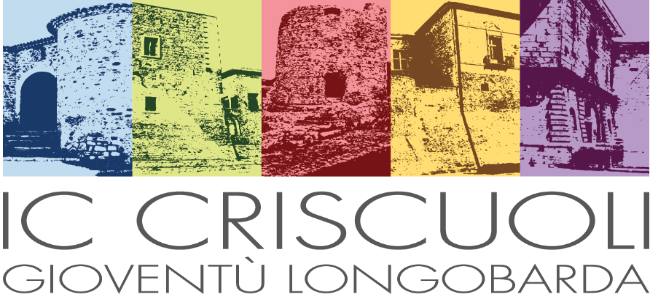 Allegato alla coordinata finaleMINISTERO DELLA PUBBLICA ISTRUZIONEIstituto Comprensivo Statale “Criscuoli”  -  Sant’Angelo Dei LombardiSCUOLA     INFANZIA   -    PRIMARIA   -    SECONDARIA 1° GR  CLASSE …     SEZ …..                 Coordinatrice: Prof…………….PLESSO DI ……………………………………………    A.S. 2019/2020 QUADRIMESTRE: Secondo      DATA SCRUTINIO:  …….. Giugno 2019MINISTERO DELLA PUBBLICA ISTRUZIONEIstituto Comprensivo Statale “Criscuoli”  -  Sant’Angelo Dei LombardiSCUOLA     INFANZIA   -    PRIMARIA   -    SECONDARIA 1° GR  CLASSE …     SEZ …..                 Coordinatrice: Prof…………….PLESSO DI ……………………………………………    A.S. 2019/2020 QUADRIMESTRE: Secondo      DATA SCRUTINIO:  …….. Giugno 2019MINISTERO DELLA PUBBLICA ISTRUZIONEIstituto Comprensivo Statale “Criscuoli”  -  Sant’Angelo Dei LombardiSCUOLA     INFANZIA   -    PRIMARIA   -    SECONDARIA 1° GR  CLASSE …     SEZ …..                 Coordinatrice: Prof…………….PLESSO DI ……………………………………………    A.S. 2019/2020 QUADRIMESTRE: Secondo      DATA SCRUTINIO:  …….. Giugno 2019MINISTERO DELLA PUBBLICA ISTRUZIONEIstituto Comprensivo Statale “Criscuoli”  -  Sant’Angelo Dei LombardiSCUOLA     INFANZIA   -    PRIMARIA   -    SECONDARIA 1° GR  CLASSE …     SEZ …..                 Coordinatrice: Prof…………….PLESSO DI ……………………………………………    A.S. 2019/2020 QUADRIMESTRE: Secondo      DATA SCRUTINIO:  …….. Giugno 2019MINISTERO DELLA PUBBLICA ISTRUZIONEIstituto Comprensivo Statale “Criscuoli”  -  Sant’Angelo Dei LombardiSCUOLA     INFANZIA   -    PRIMARIA   -    SECONDARIA 1° GR  CLASSE …     SEZ …..                 Coordinatrice: Prof…………….PLESSO DI ……………………………………………    A.S. 2019/2020 QUADRIMESTRE: Secondo      DATA SCRUTINIO:  …….. Giugno 2019MINISTERO DELLA PUBBLICA ISTRUZIONEIstituto Comprensivo Statale “Criscuoli”  -  Sant’Angelo Dei LombardiSCUOLA     INFANZIA   -    PRIMARIA   -    SECONDARIA 1° GR  CLASSE …     SEZ …..                 Coordinatrice: Prof…………….PLESSO DI ……………………………………………    A.S. 2019/2020 QUADRIMESTRE: Secondo      DATA SCRUTINIO:  …….. Giugno 2019MINISTERO DELLA PUBBLICA ISTRUZIONEIstituto Comprensivo Statale “Criscuoli”  -  Sant’Angelo Dei LombardiSCUOLA     INFANZIA   -    PRIMARIA   -    SECONDARIA 1° GR  CLASSE …     SEZ …..                 Coordinatrice: Prof…………….PLESSO DI ……………………………………………    A.S. 2019/2020 QUADRIMESTRE: Secondo      DATA SCRUTINIO:  …….. Giugno 2019MINISTERO DELLA PUBBLICA ISTRUZIONEIstituto Comprensivo Statale “Criscuoli”  -  Sant’Angelo Dei LombardiSCUOLA     INFANZIA   -    PRIMARIA   -    SECONDARIA 1° GR  CLASSE …     SEZ …..                 Coordinatrice: Prof…………….PLESSO DI ……………………………………………    A.S. 2019/2020 QUADRIMESTRE: Secondo      DATA SCRUTINIO:  …….. Giugno 2019LIVELLO PROGRESSIVO DI ACQUISIZIONE DELLE COMPETENZE CHIAVE  ALLA LUCE DELLE COMPETENZE CURRICOLARI/DISCIPLINARIN.B. per la valutazione delle competenze curricolari particolarmente coerenti con quelle chiave selezionate nelle diverse UA si rimanda all’allegato L del POFT d’Istituto.Inserire le lettere: A, B, C, DN.B. Per ciascuna delle competenze la valutazione è collegiale in riferimento a quanto programmato, secondo i criteri di valutazione delle competenze (Allegato L  al POFT d’Istituto).LIVELLO PROGRESSIVO DI ACQUISIZIONE DELLE COMPETENZE CHIAVE  ALLA LUCE DELLE COMPETENZE CURRICOLARI/DISCIPLINARIN.B. per la valutazione delle competenze curricolari particolarmente coerenti con quelle chiave selezionate nelle diverse UA si rimanda all’allegato L del POFT d’Istituto.Inserire le lettere: A, B, C, DN.B. Per ciascuna delle competenze la valutazione è collegiale in riferimento a quanto programmato, secondo i criteri di valutazione delle competenze (Allegato L  al POFT d’Istituto).Comunicazione nella madrelingua o lingua di istruzioneComunicazione nelle  lingue straniereCompetenza matematica e competenze di base in scienza e tecnologiaCompetenze digitaliImparare ad imparareCompetenze sociali e civicheSpirito d’iniziativaConsapevolezza ed espressione culturaleELENCO ALUNNIELENCO ALUNNILIVELLOLIVELLOLIVELLOLIVELLOLIVELLOLIVELLOLIVELLOLIVELLO12345678910111213141516